КартофелеводствоВасильев, А. А. Листовая подкормка картофеля эффективна / А. А. Васильев // Картофель и овощи. - 2013. - № 9. - С. 24-25.Полевые исследования в лесостепной зоне Южного Урала показали, что некорневая подкормка растений в фазе бутонизации хелатными микроудобрениями обеспечивает повышение урожайности картофеля (на 22,5 и 24,6% по сравнению с контролем) достоверно повышает содержание в клубнях крахмала, сбор крахмала с единицы площади, выход клубней семенной фракции с 1 га.Евдокимова, З. З. Новые раннеспелые сорта картофеля / З. З. Евдокимова, М. В. Калашник // Картофель и овощи. - 2013. - № 10. - С. 24-25.Дана характеристика отечественных скороспелых сортов картофеля, высоким адаптационным потенциалом, выделенных в ГНУ Ленинградской НИИСХ "Белогорка": Памяти Осиповой, Холмогорский, Сударыня, Ломоносовский, Онежский. Сорта отличаются высокой продуктивностью, высокими товарными и вкусовыми качествами, устойчивостью к основным болезням, хорошей лежкостью.Ивенин, В. В. Микроудобрения на картофеле / В. В. Ивенин, А. В. Ивенин, А. Н. Бахметьева // Картофель и овощи. - 2013. - № 9. - С. 23.Изучены наиболее эффективные технологические приемы, влияющие на формирование клубней картофеля для получения более высокого урожая. Максимальная урожайность картофеля достигается при фрезеровании с шириной междурядий 90 см с применением жидкого комплексного удобрения с микроэлементами для листовой подкормки Микроэл® в дозе 0,4 л/га два раза за вегетацию.Колчин, Н. Н. Potato Europe 2013: настоящее и будущее европейского картофелеводства / Н. Н. Колчин, В. П. Елизаров // Картофель и овощи. - 2013. - № 10. - С. 30-32.Рассказано об основных экспозициях выставки Potato Europe 2013 и картофелеводстве в ряде стран Евросоюза. Дана подробная информация о ряде машин, полевом показе комбайнов, линий по доработке картофеля и электронного отделителя. Приведены некоторые особенности конструкций других специальных машин.Новый препарат для повышения продуктивности картофеля в условиях Томской области / О. Н. Сергеева [и др.] // Достижения науки и техники АПК. - 2014. - № 1. - С. 35-37.В 2010-2011 гг. авторами проведены испытания нового органоминерального препарата Турмакс при возделывании картофеля сорта Невский в условиях Томской области. Схема эксперимента включала следующие варианты: контроль, однократное опрыскивание растений по всходам или в бутонизацию, двукратное в обе указанные фазы, а также замачивание семенного материала перед посадкой отдельно с дальнейшим однократным и двукратным опрыскиванием. Существенные прибавки урожая отмечены при опрыскивании растений по всходам (9,9...10,7 %) и двукратной обработке посевов (41,2...43,5 %). Обработка клубней исследуемым препаратом перед посадкой не оказала достоверного влияния на урожайность.Перспективы применения нетрадиционных органических удобрений на картофеле в Центральном Черноземье / И. Я. Пигорев [и др.] // Аграрная наука. - 2013. - № 11. - С. 17-19. - 4 табл.Рассматривается влияние нетрадиционных органических удобрений (сидеральные культуры в качестве предшественника и Био-алгинС[90]Плюс[2] как некорневая подкормка) на урожайность картофеля. Отмечены закономерности изменения показателей вегетативной массы, фотосинтетического потенциала, структуры урожая и урожайности картофеля в зависимости от набора сидеральных культур, норм минеральных удобрений и биопрепарата.Постников, А. Н. Урожайность картофеля в зависимости от густоты стеблестоя и применения препарата циркон / А. Н. Постников, И. Ф. Устименко, Е. А. Болотнова // Достижения науки и техники АПК. - 2013. - № 11. - С. 17-18. - табл.Исследования проводили с целью изучения эффективности применения препарата Циркон при возделывании картофеля с различной густотой посадки в условиях Северо-Западного региона РФ на дерново-подзолистой супесчаной почве. Клубни семенного картофеля сортов Удача (ранний) и Альвара (среднеранний) массой 50...80 г. обрабатывали препаратом Циркон в дозе 0,25 и 0,50 мл/10 л воды непосредственно перед посадкой с густотой 57,1 и 71,4 тыс. шт./га. Обработка клубней препаратом Циркон стимулировала их более быстрое прорастание с увеличением числа стеблей у сорта Альвара на 5,7...21,4 тыс. шт./га (+3,2..10,3 %), у сорта Удача - на 5,7..14,7 тыс. шт./га (+3,1...14,7 %). Наивысшая урожайность в среднем за 2 года получена в варианте с дозой препарата 0,50 мл/10 л воды и густотой стеблестоя сорта Алвара 228,5 тыс. шт./га, Удача - 249,9 тыс. шт./га (18,9 и 22,0 т/га соответственно) Прибавка к контролю у сорта Альвара составила 2,4 т/га (+14,5%), Удача - 3,8 т/га (+20,9 %).Пути повышения выносливости растений картофеля к золотистой картофельной нематоде на приусадебных участках / А. Г. Бабич [и др.] // Защита и карантин растений. - 2013. - № 11. - С. 32-33.Одним из резервов повышения выносливости зараженных растений картофеля к фитопаразитическим нематодам и другим вредоносным организмам на приусадебном участке является использование сидератов в сочетании с экономными дозами птичьего помета, сбалансированно-ограниченными дозами минеральных удобрений, предпосадочной обработкой клубней и опрыскиванием растений в период вегетации удобрением биовит и регулятором роста деймос. Положительно влияло на степень выносливости картофеля к золотистой нематоде также локальное внесение золы и внекорневая подкормка растений бесхлорным универсальным удобрением яра фоликер.Пындак, В. И. Нетрадиционные удобрения и короткоротационные севообороты при возделывании сои и картофеля / В. И. Пындак, А. Е. Новиков // Аграрная наука. - 2013. - № 12. - С. 18-19.При возделывании семенного картофеля и сои используют переработанный иловый осадок и глауконит в соотношении 10:1. Под сою удобрения не вносят. Получены высокие урожаи в условиях орошения. Выявлен эффект опосредованного воздействия на урожай картофеля через семенной материал.Симаков, Е. Картофель за 100 лет / Е. Симаков // Приусадебное хозяйство. - 2013. - № 12. - С. 36-39. - 5 фот.Автор продолжает начатый в № 3 за 2013 г. разговор о том, как менялся ассортимент сортов растений для огорода с 1913 г. по настоящее время.Устойчивость сортов картофеля к колорадскому жуку в лесостепи Приобья / А. А. Малюга [и др.] // Защита и карантин растений. - 2013. - № 12. - С. 17-19.В статье представлены данные по устойчивости сортов картофеля различных групп спелости к колорадскому жуку в лесостепи Приобья. Для имаго наиболее привлекателен сорт Cardinal, наименее - Agata, для личинок Arosа и Свитанок киевский, наименьшее - Sante.Щербакова, Н. А. Регуляторы роста на картофеле в Нижнем Поволжье / Н. А. Щербакова // Картофель и овощи. - 2013. - № 10. - С. 21-22.В полевом опыте на светло-каштановых почвах с маломощным гумусовым горизонтом на девяти ранних и среднеранних сортах картофеля изучено и установлено положительное влияние регуляторов роста - Байкал ЭМ 1, Эпин-экстра и Гумат 7 в сочетании с Фитоспорином М на развитие растений картофеля и урожайность.Составитель: Л. М. Бабанина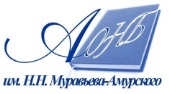 Государственное бюджетное учреждение культуры«Амурская областная научная библиотека имени Н.Н. Муравьева-Амурского